Ausschreibungstexte passend zu Katalog: EasyLan® - Datennetzwerkverkabelung für FTTX, Rechenzentrum und Bürogebäude / 2014/15 Kapitel: 01 (Kupfertechnik Module preLink® / fixLink®)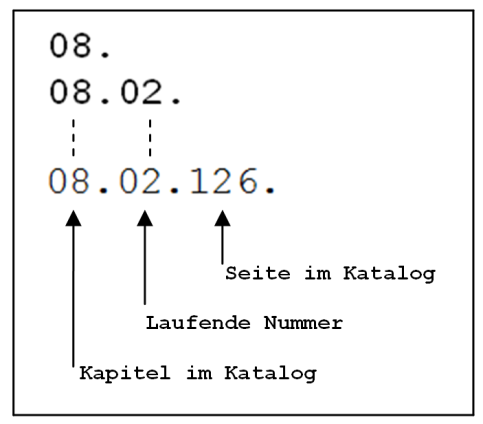 01.	Kupfertechnik Module preLink® / fixLink®01.01.	Modulares RJ45 Keystonemodul, Kat.6A ISO/IEC, geschirmt01.01.04.	0,000	Stück		............		............RJ45-Buchsenmodul zum Aufstecken auf den Kabelabschlussblock. Geeignet zur Übertragung von analogen und digitalen Sprach-, Bild- und Datensignalen.Die Leistungsmerkmale entsprechen der Kategorie 6A bis 500 MHz gemäßISO/IEC 11801 AM1 und AMD2, Linklängen von >=1m sind miteinem Abstand von 2db zur NEXT-Grenzwertkurve nach ISO/IEC 11801 AM1 und AMD2 Klasse EA zu erfüllen. PoE plus Tauglichkeit gemäß IEEE802.3 af und at. Die Installation erfolgt durch einfaches Einklicken des Kabelabschlussblocks auf das Buchsenmodul. Die Schirmkontaktierung ist 360°, die Zugentlastung geschieht über einen Metallschieber, der durch einen Kabelbinder fixiert wird. Das Buchsenmodul ist jederzeit ohne erneute Kabelkonfektion tauschbar.	Type:	preLink® RJ45 Keystonemodul, Kat.6A ISO/IEC, 			geschirmt	Einbaumaß:	Keystone	Aufbau:	Zink-Druckguss, vernickelt	Beschaltung:	4-paarig über Kabelabschlussblock	Kabeldurchmesser:	stufenlos von 5 – 10 mm	Elektr. Werte:	Kat.6A nach ISO/IEC 11801, zertifiziert durch GHMT		PoE+, zertifiziert durch GHMT	Drahttype:	AWG 27 – AWG 22	(je nach Kabelabschlussblock)	Normen:	ISO/IEC 11801 AM1 und AMD2, EN 50173-1, IEEE802.3 		af/at	Marke:	EasyLan®	Artikelnummer:	CKPAS010 (AWG 24-22)		CKPAS020 (AWG 27-26)	Verpackungseinheit:	24 Stück01.	Kupfertechnik Module preLink® / fixLink®01.02.	Modulares RJ45 Keystonemodul, Cat.6A EIA/TIA, geschirmt01.02.06.	0,000	Stück		............		............RJ45-Buchsenmodul zum Aufstecken auf den Kabelabschlussblock. Geeignet zur Übertragung von analogen und digitalen Sprach-, Bild- und Datensignalen.Die Leistungsmerkmale entsprechen der Categorie 6A bis 500 MHz gemäß EIA/TIA 568B.2-10. Linklängen von >=5m sind mit einem Abstand von 2db zur Next-Grenzwertkurve nach ISO/IEC 11801 AM1 und AMD2 Klasse EA zu erfüllen. PoE plus Tauglichkeit gemäß IEEE802.3 af und at. Die 	Installation erfolgt durch einfaches Aufklicken des Kabelabschlussblocks auf das Buchsenmodul. Die Schirmkontaktierung ist 360°, die Zugentlastung 	geschieht über einen Metallschieber, der durch einen Kabelbinder fixiert wird. Das Buchsenmodul ist jederzeit ohne erneute Kabelkonfektion tauschbar.	Type:	preLink® RJ45 Keystonemodul, Cat.6A EIA/TIA, 			geschirmt	Einbaumaß:	Keystone	Aufbau:	Zink-Druckguss, vernickelt	Beschaltung:	4-paarig über Kabelabschlussblock	Kabeldurchmesser:	stufenlos von 5 – 10 mm	Elektr. Werte:	Cat.6A nach EIA/TIA 568B.2.-10 zertifiziert durch 		GHMT, PoE+ zertifiziert durch GHMT	Drahttype:	AWG 27 – AWG 22	(je nach Kabelabschlussblock)	Normen:	ISO/IEC 11801, EN50173, EIA/TIA 568B.2-10, 		IEEE802.3 af/at	Marke:	EasyLan®	Artikelnummer:	CKPES010 (AWG 24-22)		CKPES020 (AWG 27-26)	Verpackungseinheit:	24 Stück01.	Kupfertechnik Module preLink® / fixLink®01.03.	Modulares RJ45 Keystonemodul mit optischer Porterkennung, 	Cat.6A EIA/TIA, 	geschirmt01.03.07.	0,000	Stück		............		............RJ45-Buchsenmodul zum Aufstecken auf den Kabelabschlussblock. Geeignet zur Übertragung von analogen und digitalen Sprach-, Bild- und Datensignalen. Die Leistungsmerkmale entsprechen der Categorie 6A bis 500 MHz gemäß EIA/TIA 568B.2-10. Linklängen von >=5m sind mit einem Abstand von 2db zur Nextgrenzwertkurve nach ISO/IEC 11801 AM1 und AMD2 Klasse EA zu erfüllen. PoE plus Tauglichkeit gemäß IEEE802.3 af und at. Die Installation erfolgt durch einfaches Aufklicken des Kabelabschlussblocks auf das Buchsenmodul. Die Schirmkontaktierung ist 360°, die Zugentlastung geschieht über einen Metallschieber, der durch einen Kabelbinder fixiert wird. Nach dem Kontaktieren des Kabellinkendes mit einem Detektor wird das modulare-Buchsenmodul mit optischer Porterkennung mittels eines Detektors  zum Leuchten angeregt, somit ist der Kabelweg optisch nachvollziehbar. Ein eventuell angeschlossenes Endgerät wird nicht in Mitleidenschaft gezogen. Das Buchsenmodul ist jederzeit ohne erneute Kabelkonfektion tauschbar. Zur Verkabelung werden Standard-Datenkabel verwendet.	Type:	preLink® RJ45 Keystonemodul, Cat.6A EIA/TIA, 			geschirmt, L.E.O.	Einbaumaß:	Keystone	Aufbau:	Zink-Druckguss, vernickelt	Beschaltung:	4-paarig über Kabelabschlussblock	Kabeldurchmesser:	stufenlos von 5 – 10 mm	Elektr. Werte:	Cat.6A nach EIA/TIA 568B.2.-10 zertifiziert durch 		GHMT, PoE+ zertifiziert durch GHMT	Drahttype:	AWG 27 – AWG 22	(je nach Kabelabschlussblock)	Normen:	ISO/IEC 11801, EN 50173EIA/TIA 568B.2-10, 		IEEE802.3 af/at	Marke:	EasyLan®	Artikelnummer:	CKLES010 (AWG 24-22)		CKLES020 (AWG 27-26)	Verpackungseinheit:	24 Stück01.	Kupfertechnik Module preLink® / fixLink®01.04.	Modulares RJ45 Keystonemodul, gewinkelt Kat.6A ISO/IEC, geschirmt01.04.08.	0,000	Stück		............		............RJ45-Buchsenmodul zum Aufstecken auf den Kabelabschlussblock. Geeignet zur Übertragung von analogen und digitalen Sprach-, Bild- und Datensignalen.	Die Leistungsmerkmale entsprechen der Kategorie 6A bis 500 MHz gemäß	ISO/IEC 11801 AM1 und AMD2, Linklängen von >=1m sind mit	einem Abstand von 2db zur NEXT-Grenzwertkurve nach ISO/IEC 11801 AM1 und AMD2 Klasse EA zu erfüllen. PoE plus Tauglichkeit gemäß IEEE802.3 af und at. Die Installation erfolgt durch einfaches Aufklicken des Kabelabschlussblocks auf das Buchsenmodul. Die Schirmkontaktierung ist 360°, die Zugentlastung geschieht über einen Metallschieber, der durch einen Kabelbinder fixiert wird. Der Kabelabgang beträgt 75°, die Einbautiefe 27 mm, somit ist das Modul sehr gut für den Einsatz in Datendosen und Hohlraumverkabelungen geeignet. Durch die besondere Bauform kann das Modul durch die Verwendung der designfähigen Einbaudose mit allen gängigen deutschen Schalterprogrammen kombiniert werden.	Das Buchsenmodul ist jederzeit ohne erneute Kabelkonfektion tauschbar.	Type:	preLink® RJ45 Keystonemodul, Kat.6A ISO/IEC, 			geschirmt, gewinkelt	Einbaumaß:	Keystone	Aufbau:	Zink-Druckguss, vernickelt	Beschaltung:	4-paarig über Kabelabschlussblock	Kabeldurchmesser:	stufenlos von 5 – 10 mm	Elektr. Werte:	Kat. 6A nach ISO/IEC zertifiziert durch GHMT, PoE+ 		zertifiziert durch GHMT	Drahttype:	AWG 27 – AWG 22	(je nach Kabelabschlussblock)	Normen:	ISO/IEC 11801 AM1 und AMD2, EN 50173-1, IEEE802.3 		af/at	Kabelabgang:	75°	Einbautiefe:	<= 27 mm	Einbau:	Standard Keystone-Datendose und designfähige			Datendose	Marke:	EasyLan®	Artikelnummer:	CKWAS010 (solid)		CKWAS020 (flex)	Verpackungseinheit:	24 Stück01.	Kupfertechnik Module preLink® / fixLink®01.05.	Modulares RJ45 Keystonemodul, gewinkelt, Cat.6A EIA/TIA, geschirmt01.05.09.	0,000	Stück		............		............RJ45-Buchsenmodul zum Aufstecken auf den Kabelabschlussblock. Geeignet zur Übertragung von analogen und digitalen Sprach-, Bild- und Datensignalen.	Die Leistungsmerkmale entsprechen der Categorie 6A bis 500 MHz gemäß 	EIA/TIA 	568B.2-10. Linklängen von >=5m sind mit einem Abstand von 2db 	zur Next-Grenzwertkurve nach ISO/IEC 11801 AM1 und AMD2 Klasse EA zu 	erfüllen. PoE plus Tauglichkeit gemäß IEEE802.3 af und at. Die 	Installation erfolgt durch Aufklicken des Kabelabschlussblocks auf das 	Buchsenmodul. Die Schirmkontaktierung ist 360°, die Zugentlastung 	geschieht über einen Metallschieber, der durch einen Kabelbinder 	fixiert wird. Der Kabelabgang beträgt 75°, die Einbautiefe 27 mm, somit 	ist das Modul sehr gut für den 	Einsatz in Datendosen und 	Hohlraumverkabelungen geeignet. Das Buchsenmodul ist jederzeit ohne 	erneute Kabelkonfektion tauschbar. Durch die besondere Bauform kann das 	Modul durch die Verwendung der designfähigen Einbaudose mit allen 	gängigen deutschen Schalterprogrammen kombiniert werden.	Type:	preLink® RJ45 Keystonemodul, Cat.6A EIA/TIA, 			geschirmt, gewinkelt	Einbaumaß:	Keystone	Aufbau:	Zink-Druckguss, vernickelt	Beschaltung:	4-paarig über Kabelabschlussblock	Kabeldurchmesser:	stufenlos von 5 – 10 mm	Elektr. Werte:	Cat.6A nach EIA/TIA, zertifiziert durch GHMT		PoE+, zertifiziert durch GHMT	Drahttype:	AWG 27 – AWG 22	(je nach Kabelabschlussblock)	Normen:	EIA/TIA 568B.2-10, IEEE802.3 af/at	Kabelabgang:	75°	Einbautiefe:	<= 27 mm	Einbau:	Standard Keystone-Datendose und designfähige 			Datendose	Marke:	EasyLan®	Artikelnummer:	CKWES010 (solid)		CKWES020 (flex)	Verpackungseinheit:	24 Stück01.	Kupfertechnik Module preLink® / fixLink®01.06.	Modularer Extender, Kat.6A ISO/IEC, geschirmt01.06.10.	0,000	Stück		............		............Der modulare-Extender dient zum Verbinden zweier preLink-Kabelstrecken. Somit ist es möglich, dass vorhandene Links einfach verlängert werden können. Ebenso kann ein flexibles Kabel an ein Solid-Kabel direkt angeschlossen werden, der Umweg über eine separate RJ45 Buchse ist nicht mehr nötig. Die elektrischen Übertragungsparameter für Klasse EA werden nur marginal beeinflusst. Geeignet zur Übertragung von analogen und digitalen Sprach-, Bild- und Datensignalen. Die Leistungsmerkmale entsprechen der Klasse EA bis 500 MHz gemäß ISO/IEC 11801 AM1 und AMD2, Linklängen von >=5m sind mit einem Abstand von 2db zur Next-Grenzwertkurve nach ISO/IEC 11801 AM1 	und AMD2 Klasse EA zu erfüllen. PoE plus Tauglichkeit gemäß IEEE802.3 af und at. Die Installation erfolgt durch einfaches Aufklicken des Kabelabschlussblocks auf den preLink-´Extender. Die Schirmkontaktierung ist 360°, die Zugentlastung geschieht über Metallschieber, die durch Kabelbinder 	fixiert werden. Die Auskreuzung des 	Extenders erfolgt im preLink-Extender, deshalb kann beliebig von einen preLink-Extenders -auf ein preLink-Modul gewechselt werden. Ein zusätzliches einseitiges Auskreuzen am Kabelstecke entfällt. 	Type:	preLink® Extender, Kat.6A ISO/IEC, geschirmt	Aufbau:	Zink-Druckguss, vernickelt	Beschaltung:	4-paarig über Kabelabschlussblock	Kabeldurchmesser:	stufenlos von 5 – 10 mm	Drahttype:	AWG 27 – AWG 22	(je nach Kabelabschlussblock)	Normen:	ISO/IEC 11801 AM1 und AMD2, EN 50173-1, IEEE802.3 		af/at	Montage:	2 x Standard Senkkopfschrauben	Marke:	EasyLan®	Artikelnummer:	CKEA0100 	Verpackungseinheit:	24 Stück01.	Kupfertechnik Module preLink® / fixLink®01.07.	preLink® Kabelabschlussblock, AWG 24-2201.07.11.	0,000	Stück		............		............	Mit dem preLink® Kabelabschlussblock ist es möglich, anwendungsneutrale	Übertragungsstrecken zu errichten und dabei das Steckgesicht zum Anwenderauch nachträglich ohne weiteren Installationsaufwand zu bestimmen. Der auf dem Kabel aufgebrachte preLink® Kabelabschlussblock kann durch eine Kunststofftasche gegen Umwelteinflüsse geschützt werden. Diese Kunststofftasche dient auch als Einzugshilfe bei vorkonfektionierten Trunkkabeln. Der preLink® Kabelabschlussblock wird einfach und schnell fest an das Installationskabel gekrimpt, die überstehenden Drähte werden gleichzeitig abgeschnitten und bildet so das Interface zum modular austauschbaren preLink® Buchsenmodul. Es stehen verschiedene preLink® Buchsenmodul zur Verfügung.	Type:	preLink® Kabelabschlussblock, AWG 24 -22	Elektr. Werte:	Kat. 6A ISO/IEC	Farbe:	transparent gelb	Beschaltung:	4-paarig über Schneid-Klemm-Technik nach EIA/TIA 568 		A oder B	Adertype:	AWG 24 – AWG 22 für Installationskabel 	Normen:	ISO/IEC 11801 AM1 und AMD2, EN 50173-1	Marke:	EasyLan®	Artikelnummer:	CKPK1001 	Verpackungseinheit:	24 Stück01.	Kupfertechnik Module preLink® / fixLink®01.08.	preLink® Kabelabschlussblock, AWG 27-2601.08.11.	0,000	Stück		............		............	Mit dem preLink® Kabelabschlussblock ist es möglich, anwendungsneutrale	Übertragungsstrecken zu errichten und dabei das Steckgesicht zum Anwenderauch nachträglich ohne weiteren Installationsaufwand zu bestimmen. Der auf dem Kabel aufgebrachte preLink® Kabelabschlussblock kann durch eine Kunststofftasche gegen Umwelteinflüsse geschützt werden. Diese Kunststofftasche dient auch als Einzugshilfe bei vorkonfektionierten Trunkkabeln. Der preLink® Kabelabschlussblock wird einfach und schnell fest an das Installationskabel gekrimpt, die überstehenden Drähte werden gleichzeitig abgeschnitten und bildet so das Interface zum modular austauschbaren preLink®-Buchsenmodul. Es stehen verschiedene preLink®-Buchsenmodul zur Verfügung.	Type:	preLink® Kabelabschlussblock, AWG 24 -22	Elektr. Werte:	Kat. 6A ISO/IEC	Farbe:	transparent weiß	Beschaltung:	4-paarig über Schneid-Klemm-Technik nach EIA/TIA 568 		A oder B	Adertype:	AWG 27 – AWG 26 für Flexkabel (flex- oder solid wire)	Normen:	ISO/IEC 11801 AM1 und AMD2, EN 50173-1	Marke:	EasyLan®	Artikelnummer:	CKPK1001 	Verpackungseinheit:	24 Stück01.	Kupfertechnik Module preLink® / fixLink®01.09.	preLink® Montagezange01.09.12.	0,000	Stück		............		............	Die Montagezange wird zum Verpressen der Kontakte und das gleichzeitige 	Abschneiden der überstehenden Adern verwendet. Die Montagezange verkürzt 	die Konfektionszeit erheblich und garantiert eine sichere und 	gleichbleibende gute Kontaktierung. 	Type:	preLink® Montagezange	Aufbau:	Stahl, Griffe in Kunststoff schwarz	RoHS:	2002/95/EG	Marke:	EasyLan®	Artikelnummer:	CKZWZ001 	Verpackungseinheit:	1 Stück01.	Kupfertechnik Module preLink® / fixLink®01.10.	preLink® Detektor zur Anregung der optischer Porterkennung 01.10.12.	0,000	Stück		............		............	Der Detektor wird zum Einspeisen des elektrischen Signals in das Modul 	mit L.E.O. (optischer Porterkennung) Funktion benötigt.	Type:	preLink® L:E:O: Detektor	Aufbau:	Vollmetall 	RoHS:	2002/95/EG	Versorgung:	12 Volt Batterie	Kontaktierung:	über RJ45 Stecker. Dauerhafte Kontaktierung möglich		(zum sicheren Suchen der zweiten Linkseite).	Marke:	EasyLan®	Artikelnummer:	CKZWD001 	Verpackungseinheit:	1 Stück01.	Kupfertechnik Module preLink® / fixLink®01.11.	preLink® Entriegelungswerkzeug01.11.13.	0,000	Stück		............		............	Für das schnelle und einfache Öffnen eines preLink® Buchsenmoduls. 	Type:	preLink® Entriegelungswerkzeug	Aufbau:	Zink-Druckguss, vernickelt	RoHS:	2002/95/EG	Marke:	EasyLan®	Artikelnummer:	CKZWR001 	Verpackungseinheit:	10 Stück01.	Kupfertechnik Module preLink® / fixLink®01.12.	preLink® Einzugsschutz01.12.13.	0,000	Stück		............		............	Einzugshilfe zum Schutz des vorkonfektionierte Kabelabschlussblocks beim 		Einziehen bzw. zum Schutz des Kabelabschlussblocks vor der Endmontage ins 	preLink®-Modul.	Type:	preLink® Einzugsschutz	Aufbau:	Kunststoff, rot	RoHS:	2002/95/EG	Fabrikat:	EasyLan®	Artikelnummer:	CKZWE001 	Verpackungseinheit:	25 Stück01.	Kupfertechnik Module preLink® / fixLink®01.13.	RJ45 Keystonemodul zur werkzeuglosen Montage, Kat.6A ISO/IEC, 	geschirmt AWG 24-2201.13.14.	0,000	Stück		............		............	RJ45-Keystonemodul zum direkten Einbau in Modulträger mit normgerechten 	Ausbruchmaßen. Geeignet zur Übertragung von analogen und digitalen 	Sprach-, Bild- und Datensignalen. Die Leistungsmerkmale entsprechen der 	Kat.6A bis 500 MHz gemäß ISO/IEC 11801 AM1 und AMD2, Linklängen von >=5m 	sind mit einem Abstand von 2db zur NEXT-Grenzwertkurve nach ISO/IEC 11801 	AM1 und AMD2 Klasse EA zu erfüllen. Die PoE plus Tauglichkeit gemäß 	IEEE802.3 af und at ist gewährleistet. Die Konfektion erfolgt 	werkzeuglos durch IDC-Technik. Die Schirmkontaktierung ist 360°, die 	Zugentlastung geschieht über einen Metallschieber, der selbständig 	verrastet. Das RJ45-Keystonemodul ist jederzeit bis zu 5 mal bei gleichem 	Aderquerschnitt neu zu beschalten. Das RJ45-Keystonemodul ist zweiteilig 	(Kabelmanager und Modul), ein 	Kabelbinder zur Kabelabfangung wird nicht 	benötigt. 	Die Lieferung erfolgt in einer umweltfreundlichen Pappschachtel zu je 24 	Stück. Die Verpackung ist zu 100% recyclebar. Das Modul ist PVP-	zertifiziert. Durch die besondere Bauform kann das Modul durch die 	Verwendung der designfähigen Einbaudose mit allen gängigen deutschen 	Schalterprogrammen kombiniert werden.	Type:	fixLink® RJ45 Keystone Kat.6A ISO/IEC, geschirmt, 		AWG 24-22	Einbaumaß:	Keystone	Beschaltung:	4-paarig über Kabelabschlussblock	Kabeldurchmesser:	stufenlos von 5 – 9,5 mm	Drahttype:	AWG 24 – AWG 22		Elektr. Werte:	Kat. 6A nach ISO/IEC, zertifiziert durch GHMT	Qualitätsnachweis:	GHMT, PVP	Normen:	ISO/IEC 11801 AM1 und AMD2, EN 50173-1, IEEE802.3 		af/at	Einbau:	Standard Keystone-Datendose und designfähige 			Datendose	Marke:	EasyLan®	Artikelnummer:	CKFAKOOO	Verpackungseinheit:	24 Stück01.	Kupfertechnik Module preLink® / fixLink®01.14.	fixLink® RJ45 Keystone Kat.6A ISO/IEC, geschirmt, AWG 27-2601.14.14.	0,000	Stück		............		............	RJ45-Keystonemodul zum direkten Einbau in Modulträger mit normgerechten 	Ausbruchmaßen. Geeignet zur Übertragung von analogen und digitalen 	Sprach-, Bild- und Datensignalen. Die Leistungsmerkmale entsprechen der 	Kat.6A bis 500 MHz gemäß ISO/IEC 11801 AM1 und AMD2, Linklängen von >=5m 	sind mit einem Abstand von 2db zur NEXT-Grenzwertkurve nach ISO/IEC 11801 	AM1 und AMD2 Klasse EA zu erfüllen. Die PoE plus Tauglichkeit gemäß 	IEEE802.3 af und at ist gewährleistet. Die Konfektion erfolgt 	werkzeuglos durch IDC-Technik. Die Schirmkontaktierung ist 360°, 	die Zugentlastung geschieht über einen Metallschieber, der selbständig 	verrastet. Das RJ45-Keystonemodul ist jederzeit bis zu 5 mal bei gleichem 	Aderquerschnitt neu zu bschaltben. Das RJ45-Keystonemodul ist zweiteilig 	(Kabelmanager und Modul), ein 	Kabelbinder zur Kabelabfangung wird nicht 	benötigt. Die Lieferung erfolgt in einer umweltfreundlichen 	Pappschachtel 	zu je 24 Stück. Die Verpackung 	ist zu 100% recyclebar. Das 	Modul ist 	PVP-zertifiziert. Durch die besondere Bauform kann das Modul durch	die 	Verwendung der designfähigen Einbaudose mit allen gängigen deutschen 	Schalterprogrammen kombiniert werden.	Type:	fixLink® RJ45 Keystone Kat.6A ISO/IEC, geschirmt, 		AWG 27-26	Einbaumaß:	Keystone	Beschaltung:	4-paarig über Kabelabschlussblock	Kabeldurchmesser:	stufenlos von 5 – 9,5 mm	Drahttype:	AWG 27 – AWG 26		Elektr. Werte:	Kat. 6A nach ISO/IEC, zertifiziert durch GHMT; 	Qualitätsnachweis:	GHMT, PVP	Normen:	ISO/IEC 11801 AM1 und AMD2, EN 50173-1, IEEE802.3 		af/at	Einbau:	Standard Keystone-Datendose und designfähige 			Datendose	Marke:	EasyLan®	Artikelnummer:	CKFAFLO	Verpackungseinheit:	24 Stück01.	Kupfertechnik Module preLink® / fixLink®01.15.	fixLink® Extender, Kat.6A ISO/IEC, geschirmt01.15.15.	0,000	Stück		............		............Der fixLink®-Extender dient zum Verbinden zweier Kabelstrecken. Somit ist es möglich, dass vorhandene Links einfach verlängert werden können. Ebenso kann ein flexibles Kabel an ein Solid-Kabel direkt angeschlossen werden, der Umweg über eine separate RJ45 Buchse ist nicht mehr nötig. Die elektrischen Übertragungsparameter für Klasse EA werden nur marginal beeinflusst. Geeignet zur Übertragung von analogen und digitalen Sprach-, Bild- und Datensignalen. Die Leistungsmerkmale entsprechen der Klasse EA bis 500 MHz gemäß ISO/IEC 11801 AM1 und AMD2, Linklängen von >=5m sind mit einem Abstand von 2db zur Next-Grenzwertkurve nach ISO/IEC 11801 AM1 und AMD2 Klasse EA zu erfüllen. PoE plus Tauglichkeit gemäß IEEE802.3 af und at. Die Installation erfolgt mittels IDC-Technik. Ein Spezialwerkzeug ist zur Konfektion nicht notwendig. Die Schirmkontaktierung ist 360°, die Zugentlastung geschieht über Metallschieber, die durch Kabelbinder fixiert werden. Die Auskreuzung des Extenders erfolgt im fixLink®-Extender. Ein zusätzliches einseitiges Auskreuzen am Kabelende entfällt. 	Type:	fixLink® Extender, Kat.6A ISO/IEC, geschirmt	Aufbau:	Zink-Druckguss, vernickelt	Beschaltung:	4-paarig über IDC-Klemmen	Kabeldurchmesser:	stufenlos von 5 – 10 mm	Drahttype:	AWG 27 – AWG 22	(je nach Extendertype)	Normen:	ISO/IEC 11801 AM1 und AMD2, EN 50173-1, IEEE802.3 		af/at	Montage:	2 x Standard Senkkopfschrauben	Marke:	EasyLan®	Artikelnummer:	CKEF0000 	Verpackungseinheit:	24 Stück01.	Kupfertechnik Module preLink® / fixLink®01.16.	S/FTP und STP – Mantel- und Folienabsetzwerkzeug01.16.16.	0,000	Stück		............		............	Das Werkzeug wird für das Absetzen des Kabelmantels und der 	Metallfolien 	verwendet. Bei Verwendung des Werkzeuges kann die Konfektionszeit 	wesentlich verkürzt werden.	Type:	S/FTP und STP – Mantel- und Folienabsetzwerkzeug 	Material:	Kunststoff blau           	Marke:	EasyLan® oder gleichwertig	Erzeugnis-Nummer:	CZABIBL101.	Kupfertechnik Module preLink® / fixLink®01.17.	Kupferband01.17.16.	0,000	Stück		............		............	Kupferband zum Fixieren des Geflechtschirms. 	Vorgeschnitten auf 35 x 9 mm	Type:	Kupferband	Marke:	EasyLan® oder gleichwertig 	Erzeugnis-Nummer:	CZCUBT20 (Tüte a 20 Stück)		CZCUBR18 (Rolle a 1800 Stück)